HOLY TRINITY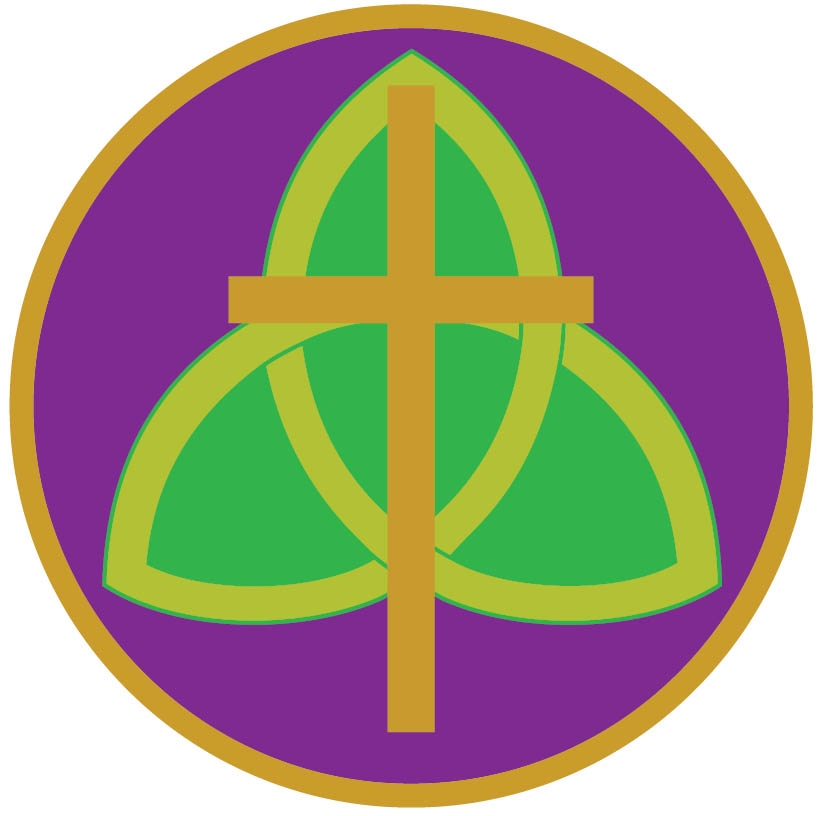 A learning community providing Catholic and Church of England education for allHeadteacher: Mrs L OldcornCarlton Road, Barnsley, S71 2LFTel: 01226 704550Email: info@holytrinitybarnsley.org   Website: www.holytrinitybarnsley.orgThe Governing Body of Holy Trinity seek to appoint to the following postSTUDENT SUPPORT OFFICER – GRADE 537 HOURS (TERM TIME ONLY + 5 INSET DAYS) PERMANENTACTUAL SALARY £20,845 to £22,844Required as soon as possibleAt Holy Trinity, the leadership team, staff and governors are completely focused on nurturing each individual in order that they reach their full potential. We are determined to raise standards for our pupils and to develop independent, aspiring and caring young people.You will be joining a school at a time of innovation, development and rapid improvement, building on our strong foundation of care, commitment and challenge. Staff are valued and supported to grow as professionals and students to aspire to achieve at the highest level. Outstanding relationships underpin our cohesive and forward-looking community. Staff and pupils are proud to be part of our school.Holy Trinity is a 3 – 16 Catholic and Church of England through school which opened in September 2012 in a purpose-built, state of the art building. We have a 470-place primary phase and a 700-place secondary phase.Our 3 – 16 through-school status offers exciting and innovative learning opportunities which enhance progress and create a seamless transition between Key Stages 2 & 3. Our Catholic and Church of England values form our distinctive Christian ethos, and this guides and supports everything we do in school. We are seeking a Student Support Officer to work Monday to Friday in our secondary phase. You must be enthusiastic, flexible and ambitious for our students with an ability to build good relationships with parents, pupils and staff, so that pupils are enabled to achieve their full potential in all aspects of their lives.An enhanced DBS check is required for this post.  The successful candidate will be required to complete a Disclosure & Barring Services form in line with Section 115 of The Police Act 1997.Further information and application forms are available online at www.holytrinitybarnsley.org.  All Holy Trinity application forms should be returned to Holy Trinity marked for the attention of Miss Y Taylor, HR/Payroll Coordinator, or emailed to jobs@holytrinitybarnsley.org. Closing Date: 	Wednesday 19th April 2023 at 9.00am